Philippians 2:5-11   - Jesus’ Journey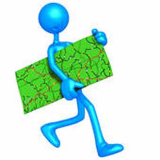 Have you ever been on a journey you didn’t want to go on?           Where was it to? Why didn’t you want to go?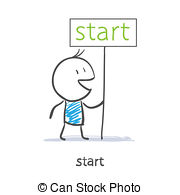 In Philippians 2:6-11 Paul writes down the ‘Map’ of Jesus journey for us!	Where does it start?   “Jesus in G_________!”  That means he’s always been there         with God the Father.Look up Col 1:16 – speaking about Jesus, Paul wrote                                      “A_________ things were ________ by him and ______ him!”  Jesus journey doesn’t start in a m________ in Bethlehem, it starts in H__________!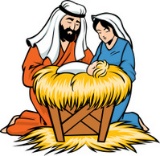 Jesus became a m_________ (vs.7&8).What amazing stuff did Jesus leave behind to become a man for us? Galatians 4:4 explains a bit more……Jesus was born of a w_________, born under the l_____ to redeem those under the l________.Which of God’s laws are hard to keep perfectly?Jesus was the perfect man. He kept ALL God’s laws for us!!!!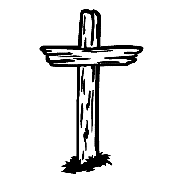 Jesus was crucified (v.8)He was 0___________ to d_________ even d__________ on a c___________!God’s plan to save you and me depended on Jesus willingly giving his life! To die as Jesus died was a punishment for sin.What sin had Jesus committed?Whose sin was he taking the punishment for?Because Jesus has died for us and rose again we can say “Thanks be ______________________ he gives us ________________ through our L______ J__________ C________! 1 Cor 15:57Jesus is L__________! (vs.9-11)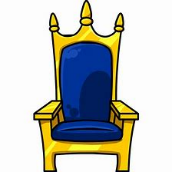 Where is Jesus today?  (on a t___________)Some day every k________ will b__________ and every t__________ c__________ that Jesus C____________ is L____________!To “confess” is to speak up and say YES! I’m following Jesus.                                      Who can you tell that to this week?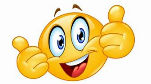 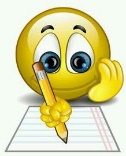 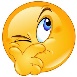 Time to make a diagram map of Jesus Journey         – points on the journey…include throne, earth, cradle, cross, grave, crown, sky/clouds (Jesus coming back!). 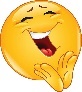 